ООО «РЭДМЭДРОБОТ»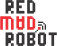 +7 (495) 933-05-95СПАРТАКОВСКИЙ ПЕР., 2С1,МОСКВА, 105082WWW.REDMADROBOT.RUПРЕСС-РЕЛИЗКомпания Redmadrobot стала лидером премии «Золотое приложение 2016»Компания Redmadrobot стала лидером премии «Золотое приложение 2016», получив пять наград. Призами были отмечены проекты «АльфаСтрахование Мобайл», «Вкусомания» и «Банк Открытие». Redmadrobot выполнила проектирование, дизайн и разработку на платформах iOS и Android.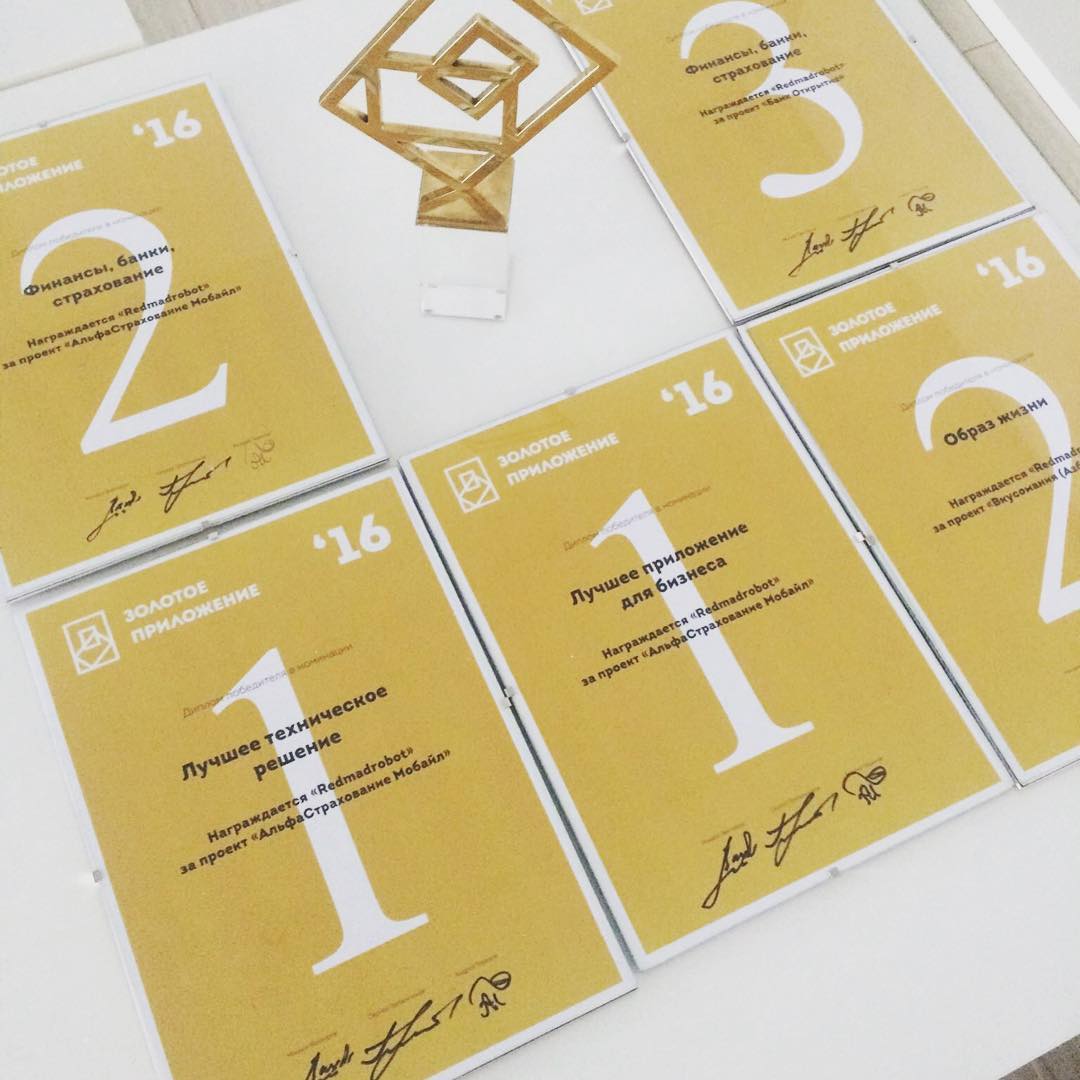 «АльфаСтрахование Мобайл», страховое приложение с дистанционным урегулированием убытков и IP-телефонией, стало «Лучшим приложением для бизнеса» и «Лучшим техническим решением».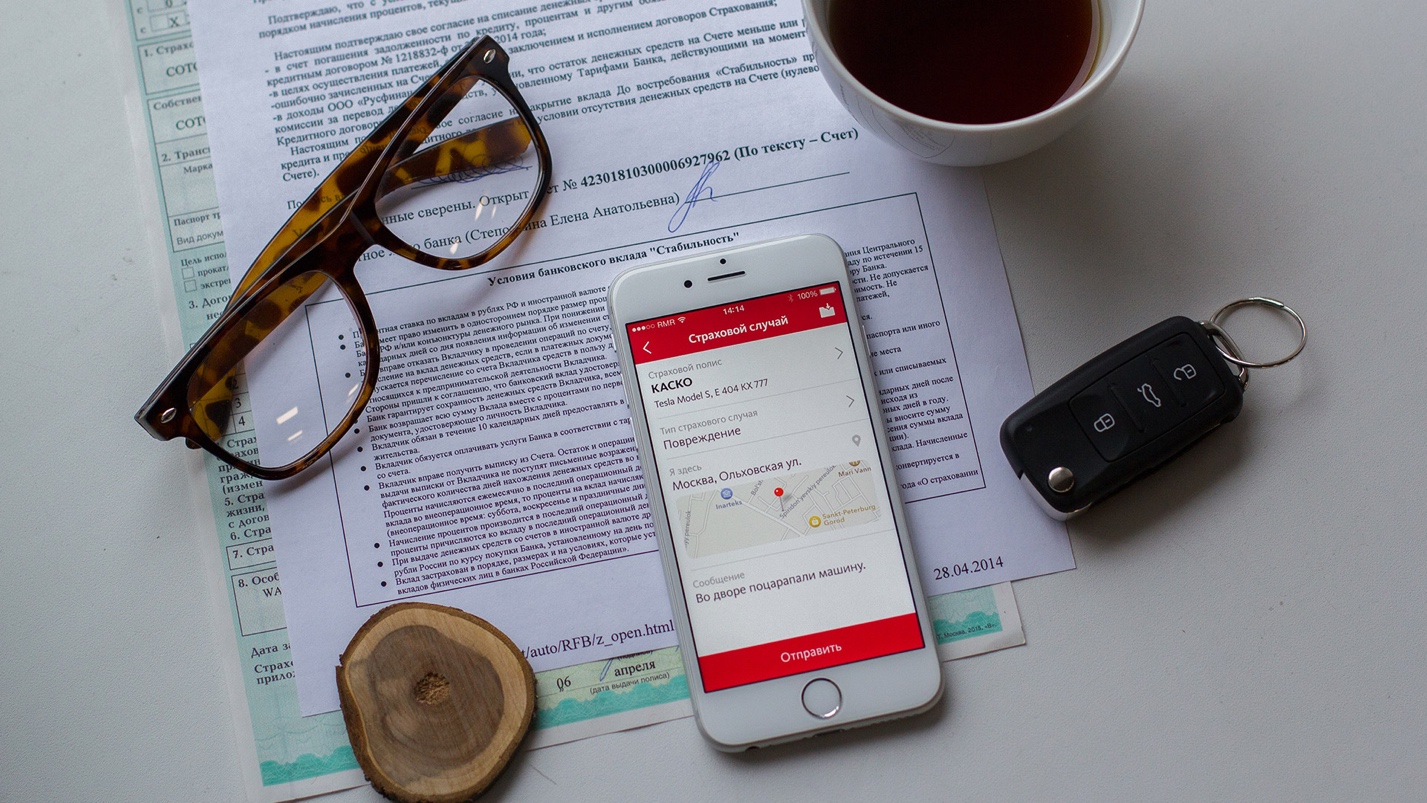 Приложение «АльфаСтрахование Мобайл»Оно также получило приз в категории «Финансы, Банки, страховые», как и другой проект Redmadrobot — мобильный «Банк Открытие»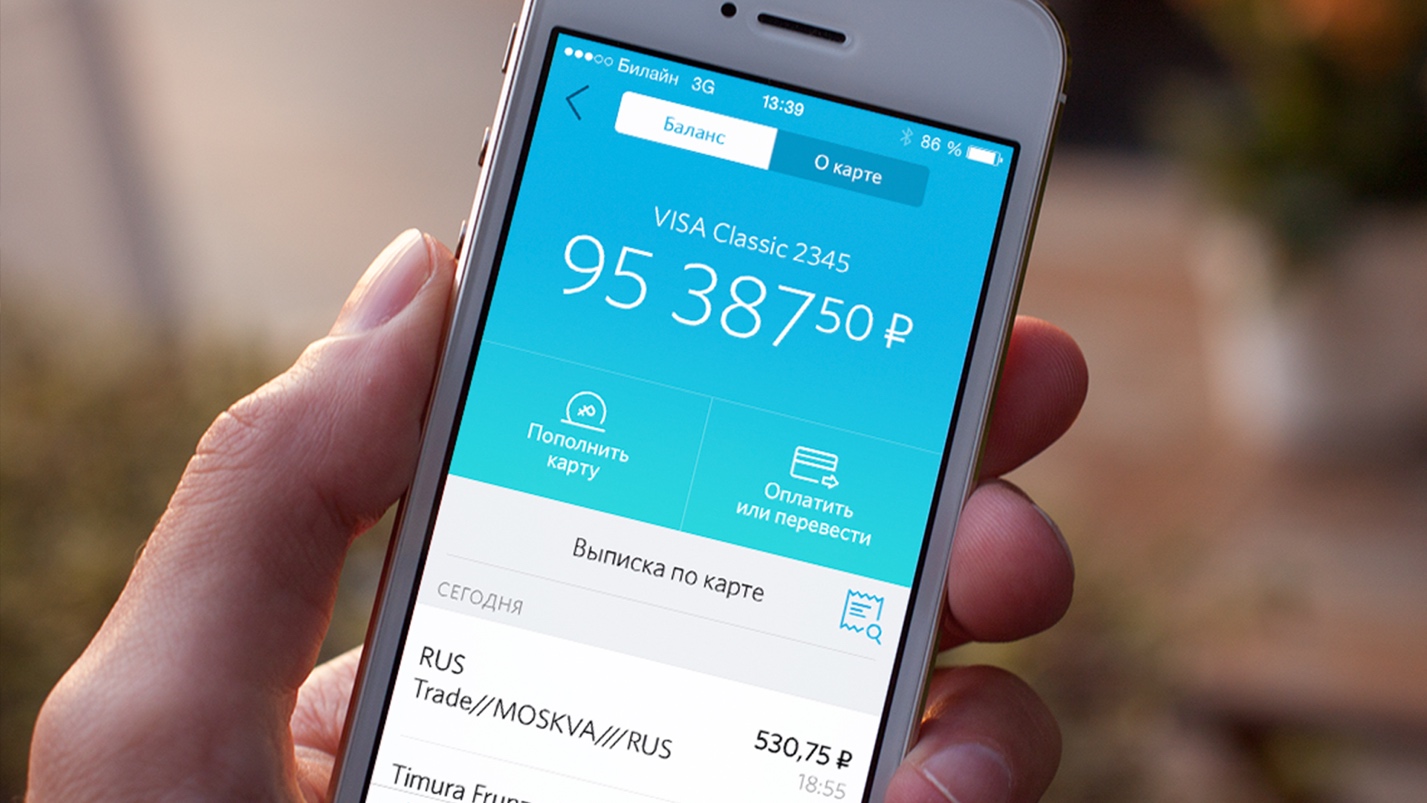 Приложение «Банк Открытие»Приложение «Вкусомания», мобильная система лояльности для покупателей «Азбуки Вкуса», было отмечено в категории «Образ жизни».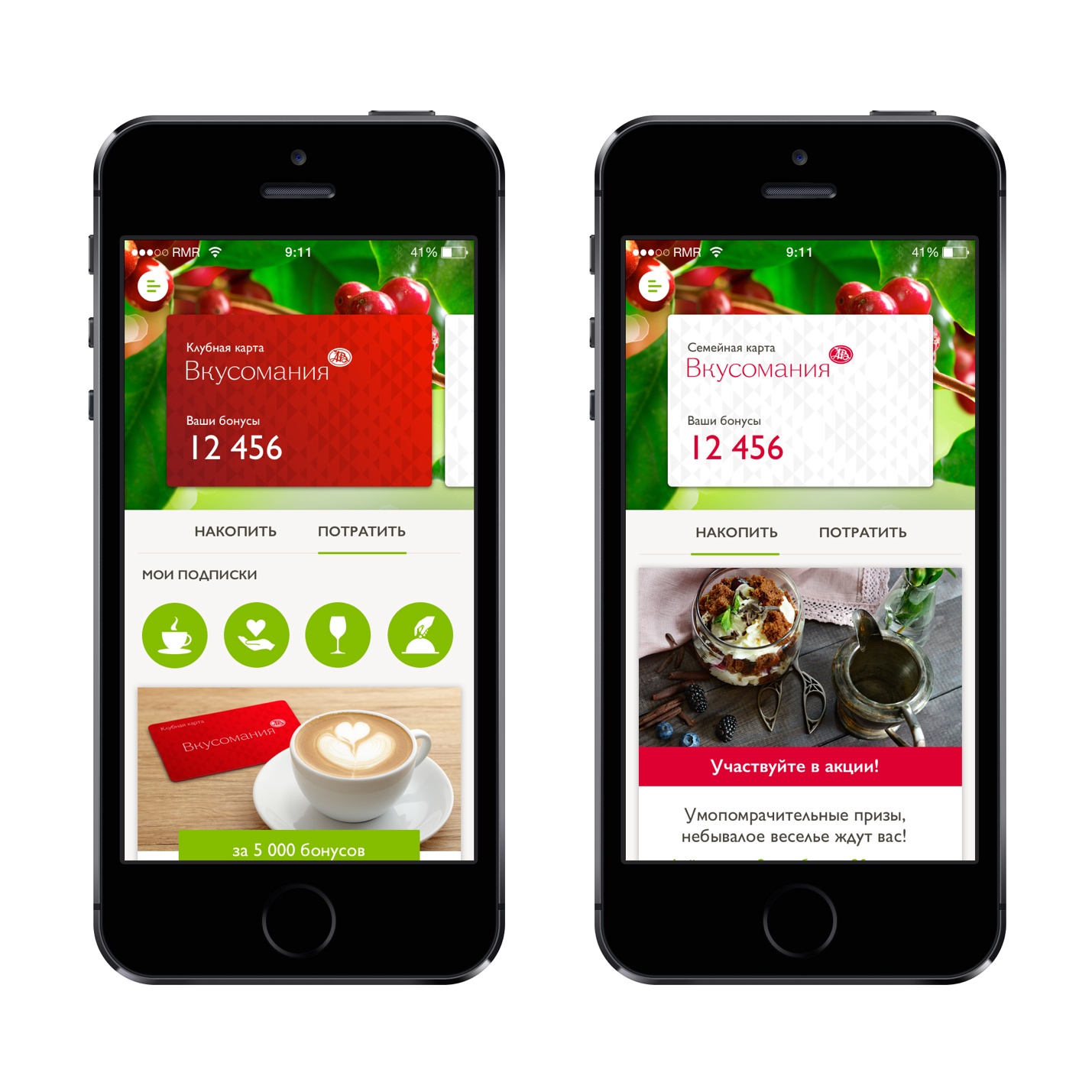 Приложение «Вкусомания»«Золотое приложение» — крупнейший конкурс в русскоязычном сегменте мобильных приложений. В 2016 году за победу боролись 122 заявки в 21 номинации, лучших определяло экспертное жюри. Полный список победителей доступен на сайте премии.Redmadrobot  — ведущая российская компания по разработке мобильных решений для бизнеса. Клиенты: «Вымпелком», «МегаФон», X5 Retail Group, «АльфаСтрахование», ФК «Открытие», ФГ «Лайф», Ренессанс страхование, Ernst&Young, Samsung, Mail.Ru Group, ABBYY, ИД «КоммерсантЪ», «Газета.Ru» и многие другие. В штаб-квартире компании в Москве работает более 150 человек. КонтактыАнна Граве+79269469237ga@redmadrobot.compress@redmadrobot.com